addendum to
DUS EXAMINATION OF MUTANT VARIETIES OF APPLE Document prepared by the European UnionDisclaimer:  this document does not represent UPOV policies or guidanceThe Annex to this document contains a copy of a presentation on “DUS Examination of mutant varieties of Apple” presented by an expert from the European Union, at the forty-eigth session of the Technical Working Party for Fruit crops (TWF), held in Kelowna, Canada, from September 18 to 22, 2017.[Annex follows]Please see the PowerPoint version[End of document]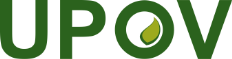 EInternational Union for the Protection of New Varieties of PlantsTechnical Working Party for Fruit CropsForty-Eighth Session
Kelowna, British Columbia, Canada, September 18 to 22, 2017TWF/48/9 Add.Original:  EnglishDate:  November 14, 2018